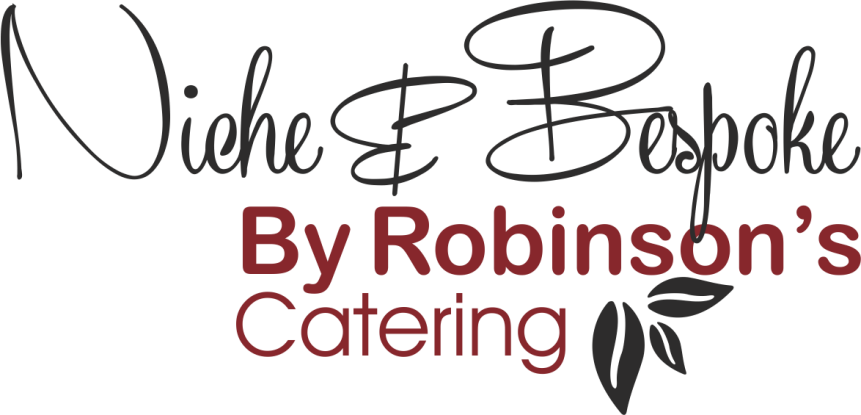 Refined Catering for Executive Aviation – Events – Corporate Hospitality3 Course MealMenu 1 Heritage Tomato Salad, Buffalo Mozzarella, Smoked Pepper & Basil DressingRoast Breast of Chicken, Stuffed Leg, Fondant Potato, Hispi Cabbage, Sun-Blushed Tomatoes, Portobello Mushroom with Confit GarlicBaked Vanilla Cheesecake, Summer Fruit CompoteMenu 2 Beetroot & Asparagus Salad, Whipped Goat’s Cheese, Red Onion Granola (N)Roast Pork Loin, Pulled Pork Croquette, Roasted Summer Vegetables, Barbeque SauceDark Chocolate Torte, English Strawberries, Vanilla Chantilly, Passion Fruit SauceMenu 3 Chicken & Ham Hock Terrine, Pickled Summer Vegetables, Mustard DressingPoached Salmon Fillet, Fricassée of Peas, Broad Beans & Asparagus, Warm New Potato Salad, Charred Gem LettuceSummer Pudding with Clotted CreamMenu 4 Smoked Trout Mousse, Brixham Crab, Dressed Prawns with Lemon & DillBBQ Lamb Rump, Courgettes Provençale, Crushed Potatoes, Roast Garlic & Aubergine PureeLemon Posset, Eton Mess, Pimms JellyMenu 5 Gin Cured Salmon, Charred & Pickled Cucumber, Caspian SauceCannon of Beef (Sirloin), Green Beans & Pancetta, Dauphinoise Potatoes, Ox Cheek BordelaiseWhite Chocolate & Champagne Torte, Candied Pistachios, Strawberries & Mint (N)Vegan Menu Sweet Potato Falafel, Baby Spinach & Watercress Salad, Whipped Tahini, Grilled PittaBBQ Broccoli, Smoked Tofu, Jackfruit Satay, Charred Lime (N)Chocolate Tart, Salted Caramel, Strawberries, Almond Yoghurt (N)(N) Contains NutsAll menus include crockery, cutlery & napkinsAdditional linen/tablecloth hire, tables, chairs & staff can be provided Please make us aware of guests that have any food intolerances or allergies at least 24 hours prior to the time of your event